Drogie Dziewczynki Młodsze i Starsze!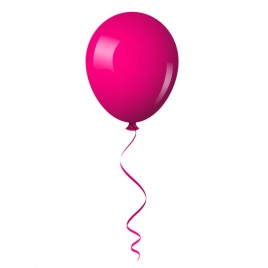 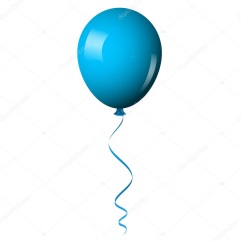 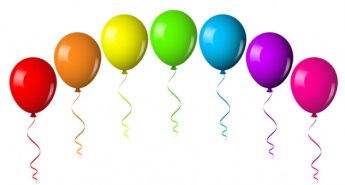    Dzisiaj Dzień Dziecka…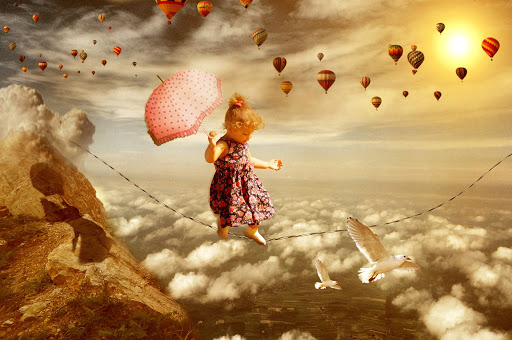 W dniu Waszego Święta kierujemy do Was wiele Serdeczności…*Żyj tak, aby każdy kolejny dzień był niesamowity i wyjątkowy.
*Wypełniaj każdą chwilę tak, aby potem wspominać ja z radością.
*Czerp energię ze słońca, kapiącego deszczu i uśmiechu innych.
*Szukaj w sobie siły, entuzjazmu i namiętności.żyj najpiękniej jak umiesz ... 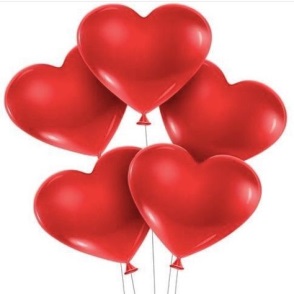 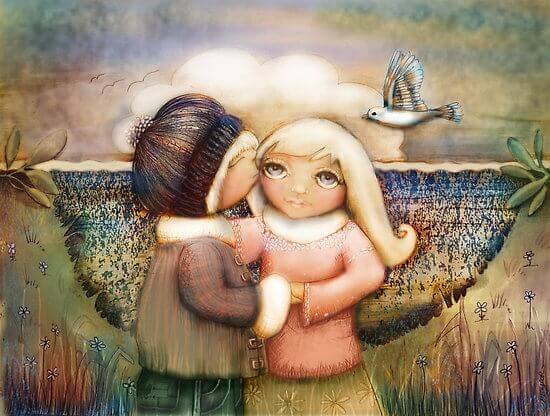 Dedykujemy Wam cudowną piosenkę, nie w naszym wykonaniu co prawda, ale może kiedyś… https://www.youtube.com/watch?v=50WbO2nrraE„Kiedy śmieje się dziecko, śmieje się cały świat.”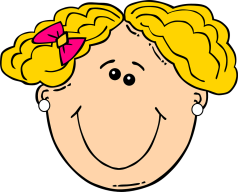 *Życzymy Wam, aby uśmiech gościł na  Waszych cudnych twarzach. * Żebyście zawsze miały w wokół Siebie Osoby, które pomogą Wam w sytuacjach kryzysowych.*Żebyście miały cel, który określi Waszą drogę życiową.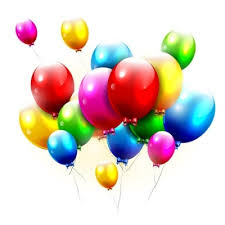 Mamy nadzieję, że Życzenia Te zrealizują się każdego Dnia. A dzień Dziecka będzie magicznym wydarzeniem.					Ciocia Gosia i Ciocia Tosia						A to propozycja dla Was na ciekawe spędzenie wolnego czasu…https://www.youtube.com/watch?v=Sb3LQ7PNhvA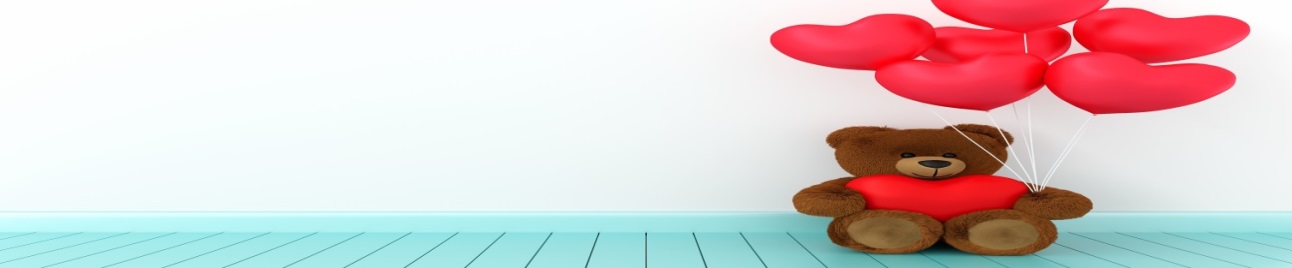 